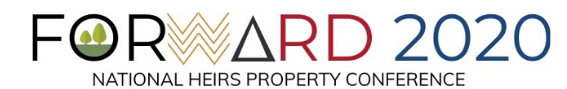 FORWARD 2020 Schedule-At-A-GlanceWednesday, December 41 p.m. – 5 p.m. Registration & Exhibits
1 p.m. – 5:30 p.m. Pre-conference MeetingsThursday, December 5 (Day 1 Focus- Resolving Heirs Property Issues)7 a.m. – 8 a.m. POWER HOUR Breakfast Discussion Groups 
8 a.m. – 5 p.m. Registration & Exhibits 8 a.m. – Welcome/Opening Ceremony9 a.m. –  Leaning FORWARD – Conference Overview9:15 a.m. – Opening Plenary Session10:15 a.m. - 10:30 a.m. Networking Break
10:30 a.m. – 4:30 p.m. Track 1: Plenary Sessions/ Resource Meetings
10:30 a.m. – 4:30 p.m. Track 2: Plenary Sessions/ Master’s Classes
12:30 – 1:30 p.m. Luncheon4:30 p.m. - 5:30 p.m. Closing Plenary Session
Friday, December 6 (Day 2 Focus – Developing a Land Utilization Strategy)7 a.m. – 8 a.m. POWER HOUR Breakfast Discussion Groups 
8 a.m. – 5 p.m. Registration & Exhibits 9 a.m. – Welcome/ Morning Inspiration/ Recap Day 19:30 a.m. – 10:30 a.m.  Opening Plenary (Keynote Speaker)10:30 a.m. - 10:45 a.m. Networking Break
10:45 a.m. – 4:30 p.m. Track 1: Plenary Sessions/ Resource Meetings
10:45 a.m. – 4:30 p.m. Track 2: Plenary Sessions/ Master’s Classes
1 p.m. – 2 p.m. Luncheon4:30 p.m. - 5:30 p.m. Closing Plenary Session – Power FORWARD!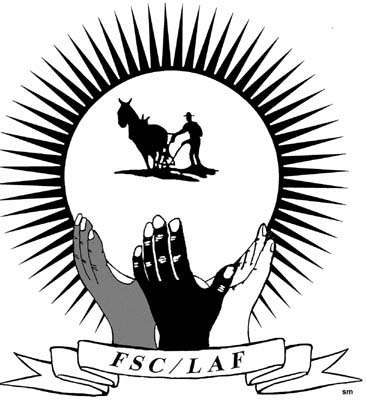 